崂应2092型 环境空气质量监测仪（双路）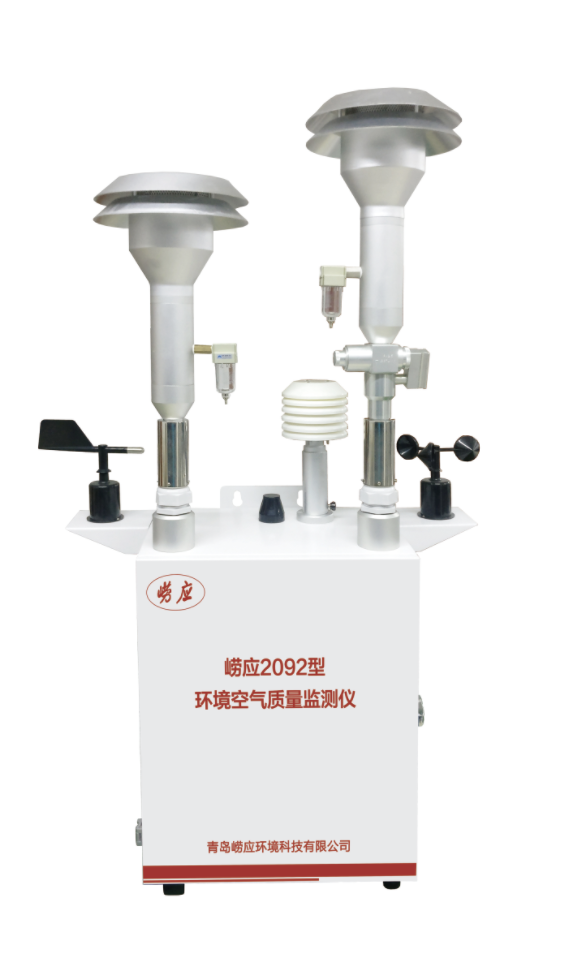  本仪器是全天候户外自动监控终端，可实时自动监测PM10、PM2.5、O3、SO2、CO、NO2、TVOC等参数及气象五参数（温度、湿度、大气压、风向、风速），其中颗粒物监测采用双通道β射线吸收法，相比于单通道，可实现PM10、PM2.5浓度的同时监测，气态污染物监测采用电化学法。该仪器采用钢质材料，具备电子兼容A级设计，以及IP55防尘、防溅水设计、坚固耐用，可在各种复杂环境下可靠工作。 执行标准 HJ 653-2013 环境空气颗粒物（PM10和PM2.5）连续自动监测系统技术要求及检测方法HJ 1100-2020 环境空气中颗粒物（PM10和 PM2.5）β射线法自动监测技术指南 主要特点 整机高度集成，不同分析因子模块可任意组合，适合大规模网格化布点颗粒物监测采用β射线吸收法，不受季节变化影响，无需修正，全天候实时提供精确数据采用DHS（动态加热系统）加热采样入口气体并具有动态温湿度补偿功能，保证对半挥发性硝酸盐和有机物的精确测量PM10、PM2.5监测采用一泵双路方式采样，安装两套优质的检测器，可实现对PM10和PM2.5的同时监测颗粒物监测采样和检测同位置，从根本上解决了移动纸带所带来的测量误差气态污染物监测采用电化学法，选用四电极高精度传感器和进口PID传感器，测量精度高气态污染物管路采用密封气室，可用标准气体进行现场校准，具有零气校准模块，可实现自动和手动校零气态污染物检测模块采用先进的温湿度补偿算法，修正温湿度对测量的影响，保证测量结果准确内置4G数据传输模块（DTU）,可进行数据上传，数据传输符合《污染源在线监控（监测）系统数据传输标准》（HJ 212-2017）可实现远程读取系统状态信息，实现远程控制，远程修改仪器参数，故障诊断等仪器可以通过FTP服务器，远程升级终端应用程序，及时更新系统功能不锈钢材质，能够适应全天候复杂环境，具备电子兼容设计，以及防尘、防水设计电路部分采用工业级嵌入式处理器，可适用严寒天气，工作环境温度范围（-40-70）℃仪器内置小型锂电池，可实现现场断电等异常情况的监测，并上报至平台采样数据自动记忆，停电后自动保存当前数据，来电后仪器能够继续采样海量的数据存储能力，可存储长达365天的数据量，支持U盘导出 标准配置 主机  PM2.5/PM10切割器  温湿度传感器三脚支架 可选配置 风向传感器风向传感器安装板风速传感器风速传感器安装板指南针  ＊说明：以上内容完全符合国家相关标准的要求，因产品升级或有图片与实机不符，请以实机为准, 本内容仅供参考。如果您的需求与其有所偏离，请致电服务热线：400-676-5892   或详细咨询区域销售代表，谢谢！